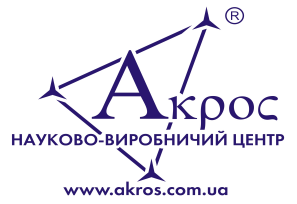 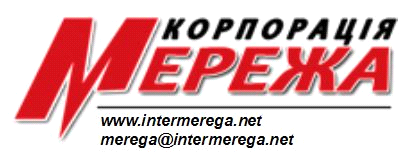 Шановні бухгалтера, кадровики, керівники! до дня «Кадровика» запрошує на святковий семінар на тему:«Кадровий аудит: готуємося до перевірки органами Держпраці та місцевого самоврядування»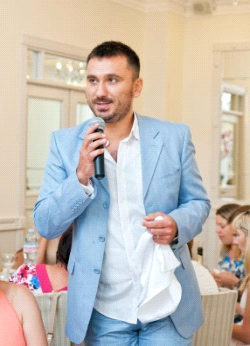 Лектор семінару  Тимур Алієв   Редактор газети «Бухгалтерія», консультант з питань бухгалтерського обліку та оподаткування, експерт з трудового права та оплаті праці, фахівець з управлінського обліку та бюджетування, автор понад тисячі публікацій в спеціалізованій періодиці, а також численних запитів в офіційні органи, кадровий аудитор.Програма семінару1.Аудит кадрового діловодства: основні етапи- Випадки проведення кадрового аудиту- Підготовка до проведення кадрового аудиту- Визначення пакета необхідних документів- Звіряння документів- Перевірка кадрової документації- Оформлення результатів кадрового аудиту- Виправлення помилок у кадровій документації2.Перевірка загальних правил кадрової роботи на підприємстві- Розподіл обов’язків щодо ведення кадрового діловодства- Перевірка роботи з персональними даними- Перевірка способів захисту конфіденційної інформації роботодавця3.Перевірка діловодства кадрового підрозділу- Аналіз номенклатури справ відділу кадрів (зміст, оформлення)- Перевірка загальних вимог до складання кадрової документації- Перевірка ведення системи обліку та реєстрації, заповнення реєстраційних книг- Перевірка ведення, оформлення та зберігання справ щодо особового складу- Знищення справ щодо особового складу, строк зберігання яких минув4.Перевірка кадрової документації- Перевірка штатного розпису та посадових інструкцій. Контроль назви посад: для чого це потрібно- Перевірка внутрішніх нормативних документів: правила внутрішнього трудового розпорядку- Аналіз договорів з працівниками (зміст, оформлення): колективний договір, трудові договори (контракти), цивільно-правові договори, договори про повну матеріальну відповідальність- Аудит кадрових наказів: правильність формування наказів; строк ознайомлення з наказом; строки зберігання наказів щодо особового складу- Придбання, облік і зберігання бланків трудових книжок та вкладишів до них- Правильність та своєчасність внесення записів- Внесення виправлень до трудових книжок- Своєчасність видачі трудових книжок у разі припинення трудових договорів- Перевірка особових карток працівників- Перевірка табелів обліку використання робочого часу- Перевірка «відпускної» документації- Перевірка документів, пов’язаних із службовим відрядженням- Перевірка документації з ведення військового обліку5.Перевірка дотримання законодавства про працю- Дотримання законодавства при прийнятті на роботу- Повідомлення про прийняття на роботу – головоломка для роботодавця             - Дотримання робочого часу, наднормова робота, робота у вихідні, святкові та неробочі дні- Дотримання режиму праці та відпочинку, надання відпусток, відкликання з відпустки тощо- Перевірка зарплати та її індексації- Дисциплінарні покарання працівників: підстави застосування, дотримання строків; правильністьоголошення догани, правильність оголошення зауваження- Перевірка звільнень: підстави, правильність оформлення припинення трудового договору- Праця «особливих» працівників: жінок, неповнолітніх осіб, іноземців тощо6.Непрохані гості: коли можуть нагрянути перевіряючі- Органи виконавчої влади — нові «трудові» перевіряючі- Повноваження та компетенція Державної служби України з питань праці- Нормативні документи, що регламентують порядок здійснення контролю за дотриманнямзаконодавства про працю- Планові перевірки: чітко за графіком- Позапланові перевірки: без попередження, у будь-який час та в будь-якій кількості Строки проведення перевірок7.Порядок перевірки роботодавців- Документація, що підлягає пред’явленню перевіряючим: основні вимоги- Права перевіряючого та роботодавця під час проведення перевірки- Документи роботодавця, що підлягають перевірці- Основні порушення, які виявляють під час проведення «трудових» перевірок- Оформлення результатів перевірки8.«Трудові» штрафи: у зоні ризику й роботодавці, й посадові особи- Фінансова та адміністративна відповідальність за трудові порушення: спільні риси і відмінності- Строки давності трудових порушень. Разові та триваючі порушення- Розміри «трудових» штрафів: залежність від мінімалки та неоподатковуваного мінімуму доходівгромадян- Порядок накладення «трудових» штрафів на роботодавців і посадових осіб: особливості та строкисплати- Оскарження результатів перевірки- Кримінальна «трудова» відповідальність: підстави застосування, розмір порушень Семінар відбудеться:  	        30 травня 2017 року з 09.30 до 16.30
 Реєстрація: 		        з 09.00 до 09.30
 Святковий обід в ресторані:     12.30 - 13.30
 Місце проведення:                      Готель "Reikartz Дворжец Львів", вул. Городоцька 107, 2-й поверх
Вартість участі в семінарі:
Повна вартість - 640 грн без ПДВ
При оплаті за 2-х учасників від однієї організації – знижка 10%,  за 3-х (і більше) – 15%.
Кожному учаснику буде надано конспект семінару.Спеціальні пропозиції для участі в семінарі:
Для абонентів систем “ЛІГА:ЗАКОН“, що сплатили абонентське обслуговування за травень 2017р і для діючих підписників ІТС програми 1С діє знижка 15% на участь у семінарі (544 грн без ПДВ).Знижки не сумуються.
Кожен учасник семінару має можливість підключитися або збільшити конфігурацію системи “ЛІГА:ЗАКОН“ та здійснити покупку 1С:Підприємство 8 на спеціальних, ексклюзивних умовах.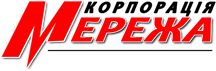 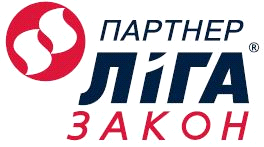 т/ф. (032) 240-30-34(098) 983-24-51(099) 090-23-52(093) 024-15-76merega@intermerega.netwwwHYPERLINK "http://www.intermerega.net/".HYPERLINK "http://www.intermerega.net/"intermeregaHYPERLINK "http://www.intermerega.net/".HYPERLINK "http://www.intermerega.net/"netЗ питань участі у семінарі звертайтесь до нас!